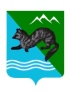 П О С Т А Н О В Л Е Н И ЕАДМИНИСТРАЦИИ СОБОЛЕВСКОГО МУНИЦИПАЛЬНОГО РАЙОНА КАМЧАТСКОГО КРАЯ09 июля 2024                               с. Соболево                                           №269 О внесении   изменений в постановление администрации Соболевского муниципального района от 29.09.2023 №253 «Об утверждении Положения о комиссии по обследованию жилых помещений, находящихся в зоне чрезвычайной ситуации, в целях установления фактов проживания, нарушений условий жизнедеятельности и утраты имущества первой необходимости гражданами              В соответствии с Федеральным законом от 21.12.1994 N 68-ФЗ «О защите населения и территорий от чрезвычайных ситуаций природного и техногенного характер», Законом Камчатского края от 19.12.2008 № 198 «О защите населения и территорий Камчатского края от чрезвычайных ситуаций природного и техногенного характера» и на основании постановления администрации Соболевского муниципального района от 02.07.2024 №256 « О введении режима функционирования «Чрезвычайная ситуация» в результате неблагоприятного гидрологического явления, в виде выпадения большого количества осадков, произошел интенсивный подъем уровня воды в реке                        Б. Воровская до уровня 349 см, что привело к подтоплению 38 придомовых территорий жилых домов, с проживающим в них населением в количестве 83 человек, признанных комиссией по обследованию жилых помещений и земельных участков, находящихся в зоне чрезвычайной ситуации, в целях установления фактов проживания, нарушений условий жизнедеятельности и утраты имущества первой необходимости гражданами пострадавшими в результате наводнения, и постоянно проживающим в населенных пунктах, подвергшихся наводнению и в целях предоставления единовременной материальной помощи  вследствие утраты посевов или урожая сельскохозяйственных культур, выращенных в  личных подсобных хозяйствах на  территориях муниципальных образований Соболевского муниципального районаАДМИНИСТРАЦИЯ ПОСТАНОВЛЯЕТ:Внести   в  постановление администрации Соболевского муниципального района от 29.09.2023 №253 «Об утверждении Положения о комиссии по обследованию жилых помещений, находящихся в зоне чрезвычайной ситуации, в целях установления фактов проживания, нарушений условий жизнедеятельности и утраты имущества первой необходимости гражданами» следующие изменения:Пункт 1.3. дополнить пунктом 1.3.4 следующего содержания;«1.3.4. Установление факта утраты  посевов или урожая сельскохозяйственных культур, выращенных в  личных подсобных хозяйствах на земельных участках, предоставленных  или  приобретенных для ведения личного подсобного хозяйства, имеющих  государственную регистрацию прав на земельный участок до момента возникновения чрезвычайной ситуации.»3.Пункт 2.3. изложить в  новой редакции:     «2.3. 	Обследование жилого помещения и земельного участка по адресу, указанному в заявлении, проводится в течение пяти календарных дней с момента поступления заявления в администрацию района.Обследование жилого помещения и земельного участка может быть проведено комиссией и до поступления заявления в администрацию района на основании сведений о границах зоны чрезвычайной ситуации, установленной муниципальным правовым актом администрации района.»Пункт 2.5. изложить в  новой редакции:«2.5.	При отсутствии возможности доступа комиссии в жилое помещение или на территорию земельного участка по адресу, указанному в заявлении, для проведения обследования (в том числе по причине отсутствия заявителя (законного представителя заявителя) на момент работы комиссии), данный факт фиксируется в акте с указанием даты, времени и фактов, которые послужили препятствием к проведению обследования с указанием даты уведомления заявителя (законного представителя заявителя). Комиссией составляется акт (в одном экземпляре) о невозможности обследования жилого помещения или земельного участка, заверенная копия которого предоставляется заявителю (законному представителю заявителя) в течение пяти рабочих дней.         В случае если обследование не проведено по уважительной причине, решением комиссии назначается дата повторного обследования жилого помещения или земельного участка с соблюдением сроков, установленных пунктом 2.3. настоящего раздела. Заявитель (законный представитель заявителя) о повторной дате проведения обследования комиссии уведомляется в порядке, установленном пунктом 2.4. настоящего раздела.» Пункт 2.6. дополнить пунктом 2.6.4. следующего содержания:«2.6.4. Факт утраты посевов или урожая сельскохозяйственных культур, выращенных в  личных подсобных хозяйствах на земельном участке в результате воздействия поражающих факторов источника чрезвычайной ситуации комиссией не установлен.» В пункте 2.8 после слов «обследование жилого помещения» дополнить словами « земельного участка». Пункт 2.9. дополнить пунктом 2.9.3. следующего содержания:«2.9.3. Об установлении факта проживания заявителя, являющегося собственником (пользователем) земельного участка, находящегося на территории, которая пострадала в результате подтопления (наводнения) и факта утраты посевов или урожая сельскохозяйственных культур, выращенных в  личных подсобных хозяйствах в результате чрезвычайной ситуации на  основании Акта обследования.»7. Пункт 7.8. изложить в  новой редакции:«7.8.	Организационно-техническое обеспечение деятельности комиссии осуществляет администрация Соболевского муниципального района.Утвердить Акт обследования посевов и посадок сельскохозяйственных культур, пострадавших в результате чрезвычайной ситуации (стихийного бедствия) согласно приложению к настоящему постановлению.Управлению делами администрации Соболевского муниципального района опубликовать настоящее постановление в районной газете «Соболевский вестник» и разместить на официальном сайте Соболевского муниципального района в информационно-телекоммуникационной сети Интернет.Контроль за выполнением настоящего постановления оставляю за собой.Настоящее постановление вступает в силу после его официального опубликования и  распространяется на правоотношения возникшее с 02 июля 2024 года.Глава Соболевского муниципального района                          А.В. ВоровскийПриложение  к постановлению администрацииСоболевского муниципального района от 09.07.2024 №269.АКТ
ОБСЛЕДОВАНИЯ ПОСЕВОВ И ПОСАДОК СЕЛЬСКОХОЗЯЙСТВЕННЫХ КУЛЬТУР, ПОСТРАДАВШИХ В РЕЗУЛЬТАТЕ ЧРЕЗВЫЧАЙНОЙ СИТУАЦИИ (СТИХИЙНОГО БЕДСТВИЯ)
N ____ от __ _________ 20__ г.1. Характеристика стихийного бедствия: чрезвычайная ситуация в населенном пункте: __________ года связанная с подтоплением после обильных осадков2 Для  ЛПХ – ФИО владельца: ________________ 3. ____________________________________________________     (документ удостоверяющий личность )4. Комиссия в составе: председатель комиссии - зам. главы   администрации Соболевского муниципального района _______________________________В присутствии владельца ЛПХ:  __________________________представители районной администрации _____________________________________________________________________________________________________________                           (должность, Ф.И.О.)и другие заинтересованные лица __________________________________________ ________________________________________________________________________                           (должность, Ф.И.О.)5. На основании проведенного обследования комиссия установила, что_________________ в результате чрезвычайной ситуации в с.Соболево _____________ года связанной с подтоплением  земельного участка, после обильных осадков - погибли сельскохозяйственные культуры:6. Исходя из вышеизложенного комиссия приняла следующее решение:- выплатить ____________________ единовременную материальную помощь                                     Ф.И.О.                                                                                                                                       в сумме______________ рублей                                Инициалы и подписи членов комиссии, заверенные печатями______________________________* В зависимости от вида гибели и целесообразности проведения соответствующих мероприятий применяются те или иные формулировки. Для ЛПХ - сотка.Подписи членов комиссии:Председатель комиссии ___________________________________________________                             (должность, подпись, Ф.И.О.)Члены комиссии __________________________________________________________                             (должность, подпись, Ф.И.О.)_________________________________________________________________________                             (должность, подпись, Ф.И.О.)МПНаименование с.-х. культурыПлощадь с.-х. культуры в хозяйствеПлощадь гибелиНомер поля